課題八  民國社會的巨變閱讀以下文章，判斷以下關於民國時期的描述是否正確。正確的，在代表空格內加，不正確的加×。網頁：民國的經濟文化與社會生活概覽網址：https://chiculture.org.hk/tc/photo-story/3720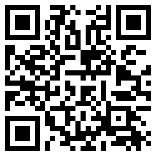 